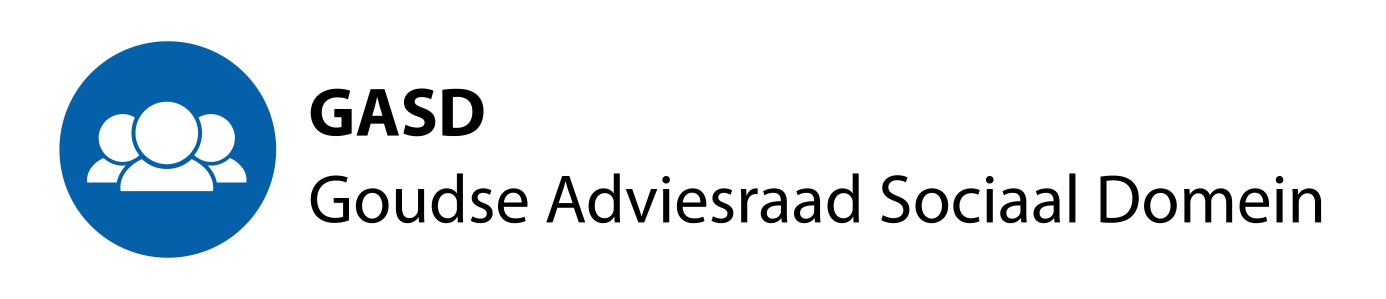 Verslag van de bijeenkomst d.d. 01 september 2016 van de Goudse adviesraad Aanwezig zijn de voorzitter en alle leden van de adviesraad behoudens, met bericht van verhindering, Bob Lodder. Namens de Goudse cliëntenraad is Guido Prinsenberg aanwezig.De agenda wordt conform voorstel vastgesteldIngekomen post:Via de website zijn een aantal berichten binnengekomen waarin wordt geklaagd over de werkwijze van instellingen in het sociaal domein. Deze zijn beantwoord door Marion van Leeuwen en door de secretaris.De cliëntenraad van Rivierduinen wil contact met de GASD / GCR. Bob en Adriaan maken een afspraak.Mededelingen:Op 26 september is de bijeenkomst van Zorgbelang. Gerard en Guusje gaan daar naar toe.Bob stelt voor een werkontbijt te plannen bij Downies en Brownies in Gouda. Herman  inventariseert de wensen ten aanzien van een datum waarna Bob de afspraak zal maken.Verslag vorige bijeenkomst.Het verslag wordt zonder wijzigingen vastgesteld.De nota sport en bewegen.De GASD bespreekt het conceptadvies. De leden spreken hun waardering uit voor het resultaat. In de bespreking komt naar voren dat de GASD zeer terughoudend is in het vermelden ic verstrekken van, naar persoon of instelling herleidbare, zienswijzen. In grote lijnen is dat standpunt overigens op alle adviezen van toepassing. Enkele kleinere wijzigingen worden aangebracht. Het advies wordt vastgesteld en via Ellen van de Zilver aangeboden aan het college, in casu, de burgemeester.De organisaties die input hebben geleverd zullen, onder dankzegging, worden geattendeerd op de publicatie op de GASD-site. (actie: Gerard).Advies integrale verordening WMO / Jeugd.Het advies is langs de weg van schriftelijke consultatie vastgesteld en reeds verzonden.Ongevraagd advies huishoudelijke hulp.Het door de GCR uitgebrachte advies is door de gemeente ontvangen. De formulering werden als scherp ervaren. De intonatie doet mogelijk niet in alle passages recht aan de betrokken beleidsafdeling. De GASD is van mening dat de aandacht primair had kunnen uitgaan naar de onderliggende normstelling. Overigens heeft dit punt alle aandacht van de VNG als ook van het Ministerie van SZW.Financieel verslag / begroting / jaarplan 2017.Het tussentijds financieel verslag van de GASD over de achterliggende periode wordt, met dank aan de penningmeester, vastgesteld.De begroting voor 2017 wordt vooralsnog aangehouden tot het jaarplan voor 2017 beschikbaar is. De begroting en het jaarplan zijn immers gerelateerd.  Herman biedt aan een conceptjaarplan te schrijven maar geeft aan dat niet te kunnen zonder de input van alle leden. De leden wordt gevraagd voor 20 september hun gedachten te verwoorden waarna Herman voor de volgende bijeenkomst een jaarplan zal agenderen. Waarna Bob zo nodig de begroting zal aanpassen aan het plan.Planning 2017.De planning van vergaderingen en agendacommissies worden vastgesteld.Rondvraag.Gevraagd wordt de agenda en het verslag van de GCR mee te sturen met de agenda voor de GASD. Nagekomen mededelingen:In de na de bijeenkomst gestarte mailwisseling komen een aantal zaken aan de orde. Deze zullen mogelijk in het verslag van de volgende GASD bijeenkomst worden verwerkt.